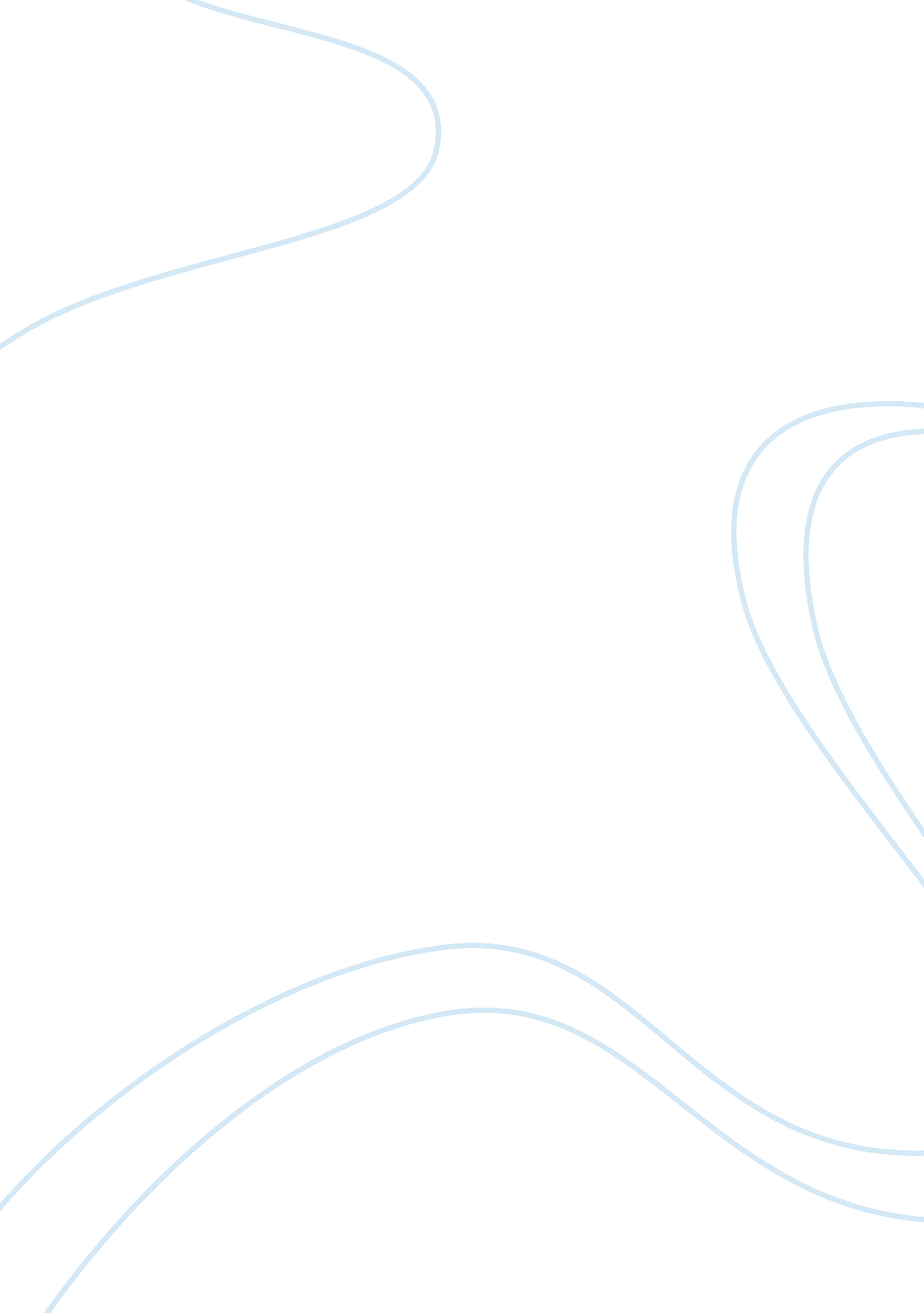 Theoretical frameworks essayLife, Friendship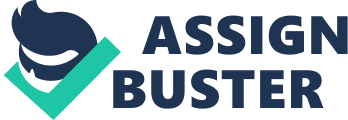 Theoretical FrameworksMarriage is classified as becoming one with each other between a man and a woman. In today’s society, there are many different versions of marriage, but to me it is between a man and a woman. There are plenty of people who do not take marriage seriously and I believe that is why there is such a high divorce rate (my opinion). In this essay I’ll talk about theoretical frameworks. I’ll give at least 3 examples of frameworks and explain my choices for each. I’m going to talk about how people chose their spouse or partner. Most people I know chose their spouses by looks. I have one too many friends that go through relationships because they chose them based on looks. I hate to break it to them but it takes more than looks and love to make a relationship work. All humans are different when choosing someone to love. Some look for religion while others look for trust, loyalty and commitment just to list a few examples. People need to stay for a long period of time before jumping into a marriage, especially if both parties want children. You want to be sure that this person you have chosen is right for you to spend the rest of your life with. A person needs to be compatible with the other person and this should not be overlooked because of other reasons. I’m not saying that people should jump in to moving in with each other, but there needs to be enough time to make the decision to God. After two people have been married for a while, they might think they are ready to expand their family and have children. This is a major decision because not only are you responsible for yourself and your spouse but now a human being who cannot take care of themselves and needs their parents. The married couple needs to make sure they are financial stable, emotionally and physically stable to bring a child into this world. There are a lot of parents in today’s society who don’t think about this before they decide to have children. It’s sad really because many people live on welfare because of this and it hurts the child more than anything. The parents work all the time just to make ends meet and someone else raises the child. The parents can’t afford to pay for things that the child may need or want like playing sports. Another thing is that this causes tension between the parents which could lead to divorce. I see a lot of young adults having children which most likely turns into the grandparents raising the children. Young parents usually are not ready for children and they may still act like a child themselves. This all hurts the children in the end. With the parents being low-income they seem to live in neighborhoods that are cheaper that usually develop crime. When a parent works all the time, the child is exposed to finding ways to entertain themselves while the parent is at work. This usually involves joining groups that involve crime because they are looking for somewhere to belong. I’ve done a lot of research on this topic and my findings are usually found the same. It’s a sad situation that this world is coming too (my opinion). My third example would be love. We live in a social media today. Everyone is online for the most part, like Facebook, Twitter etc. Most everyone puts their whole life on the computer even though it is quite dangerous. As I scroll through my news feed on Facebook, I see a lot of people that state they are in love with their partner or spouse. Some have partners that they have just met and they claim they are in love, but I think it’s just lust for now. I don’t think some people know the difference between love and lust. Being in love with someone is knowing all their faults and still caring for them. You can tell this person anything and everything nobody how bad or good the news is. You both commit to each other no matter what life throws at you. Both people are secure with each other. You should feel closer to this person after having sex with them. This is a few examples of being in love. Now if you’re just in lust with someone, you feel consumed by this person but also you think about other people. Instead of feeling secure about this person, you focus on how to impress this person. I feel that more people think they are in lust instead of in love. I think that is why there are more marriages done in Las Vegas on a whelm than anything. In conclusion, I think people should really think before they act when it comes to marriage. People need to start taking marriage seriously and not just jump into it. There is more than just the married couple involved when it comes to ending the relationship especially if children are involved. Hopefully soon people will start to realize this and help make the marriage work instead of jumping to end it soon. ReferencesHow to know the difference between Love, Infatuation and Lust, 2013. Retrieved on September 1st, 2013 from http://www. wikihow. com/Know-the-Difference-Between-Love%2C-Infatuation-and-Lust 